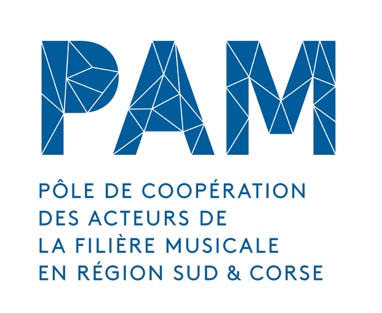 Marseille, le 30 août 2019Objet : Compte rendu « Comité des dispositifs et évènements PAM »Compte renduREUNION COMITE DES DISPOSITIFS ET EVENEMENTS9 Mai 2019 Lieu : La Clique Production – CMCI - MarseillePrésents Administratrices-teursEmmanuelle Tirmarche (Manivette Records) - Julie Rougé (Piment Rouge) - Sofi Noos (It’s Ok) - Thierry Noygues (Président Pam) - Arnaud Amat (La Clique Production) - Aymeric Genty (Iot Records) - Jean-Yves Birker (La Gare de Coustellet – représentant Stéphan Soler et membre du Comité Quart2Tour) - Claude Freissinier (Arts et Musiques) - Frédéric André (Comparses et sons – Antenne iNOUïs Paca) - Grégory Duvernay (Ami)EquipeNadine Verna David LLodraExcusés  Sarah Lepêtre (La Meson) - Olivier Jacquet (Internexterne) – Pierre Chaix (Passagers du Zinc) – Jean-Marie Kérinec (Coriace - Juario) – Stéphane Biancarelli Ordre du jour :- Comité de pilotage des dispositifs et évènements - Plan de trésorerie 2019La direction fait un point sur les aspects financiers liés aux différents dispositifs et évènements du PAM. Au regard du plan de trésorerie présenté, il est établi que le PAM ne pourra assurer l’ensemble des activités prévues sans visibilité sur les subventions à venir et sans apport désormais du reliquat de solde de subvention Tréma précédemment versé pour finaliser la fusion des deux réseaux. (Cf plan de trésorerie joint lors de la convocation à la réunion)> Les membres présents entament une réflexion sur les dispositifs évènementiels récurrents que sont le MaMA et les Bars en Trans.IL est établi que le MaMA est l’évènement prescripteur le plus opérationnel à l’heure actuelle. Il rassemble de nombreux professionnels chaque année autour de la scène organisée par le PAM – environ 130 professionnels chaque saison sur notre évènement.Il est donc décidé de mettre si possible l’accent sur cet évènement cette année afin de continuer à mettre en lumière des projets artistiques suivi par nos producteurs adhérents devant un parterre d’acteurs nationaux et internationaux. (nouveaux partenaires, programmation, tour, édition…).Malgré l’intérêt de certains producteurs pour les Bars en Trans, il est établi que peu de pros se rendent au final sur notre évènement, trop de sollicitations sur l’ensemble du festival off et des Trans. La visibilité sur cet évènement est pour le moment remise en question et pourra éventuellement prendre une autre forme. Pas de spot spécifique Pam cette année avec location d’un lieu et technique mais un suivi financier seul sur les frais de déplacements si programmation en directe d’artistes sur les Bars en Trans selon notre budget. Programmateur des Bars en Trans : Donner aux adhérents le contact direct du programmateur des Bars en Trans pour des propositions en programmation.  > CrossRoad FestivalPremière année de partenariat sur ce dispositif spécifique. Financements : Production et participation PamCrossroads Festival : Festival Européen de Découvertes MusicalesLe Festival Crossroads a été lancé en 2016 pour promouvoir la filière des musiques actuelles de la région Hauts-de-France auprès de professionnels issus d’autres régions et pays, et mettre en place des échanges artistiques et professionnels inter-régionaux et internationaux. Le festival propose tous les ans mi-septembre à Roubaix de découvrir une trentaine d’artistes, dont la moitié de la région Hauts-de-France, en format « vitrine », et un programme de rencontres professionnelles.Le festival accueille également des groupes proposés par différents partenaires, (bureaux exports à l’étranger, SMAC et pôles régionaux en France). Un comité composé de représentants de la filière régionale est chargé de la programmation de l’événement. L’emplacement stratégique au cœur du triangle Paris-Londres-Bruxelles a été l’une des principales réflexions qui ont donné l’impulsion du projet. La dimension transfrontalière et européenne se doit donc d’être essentielle dans le développement du festival Crossroads.Le Festival Crossroads est un élément fédérateur de la filière musicale régionale et un outil de professionnalisation pour les artistes, et également un outil d’échanges avec les partenaires de la BIC d’autres régions et pays. Il a vocation à devenir un événement majeur de la rentrée culturelle et tout spécialement musicale, en France et dans la région transfrontalière.Cette année ce sont Martin Mey et Ghost Of Christmas d’Internexterne/Limitrophe Prod qui ont été choisis par les organisateurs pour faire partie de ce nouveau spot pour le PAM.Première expérience pour nous qui nous permettra de prendre en compte la dimension de cette opération et d’imaginer une possible suite à cette opération.> Question posée sur les difficultés des boites de prod à l’heure actuelle a investir sur de nouveaux projets- Capacité des producteurs à investir dans les projets du groupe. - Capacité des producteurs à investir sur quelques scènes prescriptrices payantes pour une visibilité auprès des professionnels devient très réduite mais de plus en plus essentielle.- Booking : imaginer une tournée devient de plus en plus difficile> Comment accompagner efficacement les producteurs dans leur développement en région.Travaux possibles : mise en place d’un atelier de travail spécifique sur la question de la capacité d’accompagnement des artistes en région par les producteurs. L’objectif de ce temps de rencontre serait d’ouvrir le débat entre professionnels et de questionner ensemble ses pratiques d’accompagnement, d’un point de vue pratique, technique, de connaissance des acteurs partenaires indispensables au projet de son artiste, des réseaux de diffusion adaptés en fonction du projet, des soutiens économiques possibles pour le projet et pour la structuration…  > Quart2Tour 2019Dispositif régional artistes en développement – Accompagnement et tournée régionale* Evolution du dispositif :- Jury Quart2Tour à revoir – système des 2 tours non adapté et peut défavoriser certains artistes. Un certain nombre de lieux ne votent qu’au second tour s’ils n’ont pas d’artistes à défendre. - Les boites de production ne sont plus proposantes dans le Quart2Tour sauf deux exceptions : Le groupe émergent proposé par le producteur n’est pas encore sorti du territoire - Le groupe du producteur passe par un lieu qui propose l’artiste car en partenariat pour le développement.- Comment les artistes sont accompagnés par les lieux sur l’année : programme d’accompagnement- Mise en place d’une réunion à la rentrée avec l’ensemble des lieux et festivals participants au Quart2Tour : prendre la dimension de leur réelle volonté d’implication dans le dispositif – programmation et accompagnement de nouveaux talents. Comment on réinterroge le dispositif avec l’ensemble des partenaires autour de la table- Aide financière en 2019 : aux vues des financements sur l’année 2019 il ne sera pas possible cette année de garder une participation financière du PAM à la hauteur de celle de l’année 2018 qui bénéficiait d’un financement sur la convention cnv/etat/région.Cette aide sera donc diminuée de moitié : soit 20€ par fiche de paie cette année au lieu de 40€ en 2018. Mail de la direction à venir pour proposition d’une réunion du comité Quart2Tour avec les lieux de diffusion et festivals en Septembre/octobre.> Antenne INOUIS PDB- Comment les groupes qui émergent de notre territoire sont-ils repérés par nos acteurs en région mais également par le dispositif lui-même. - Quel réel relais des acteurs sur l’appel à candidatures et remontées d’information en dehors des rencontres professionnelles par département que le Pam et l’antenne ont mis en place en 2018. Comment les artistes repérés en région sont orientés vers les inouis  par l’ensemble des acteurs.- Stratégie auprès des adhérents du PAM pour se faire les relais du repérage d’artistes pour les inouis.- Sélection sur écoute pour les auditions régionales. Quel réelle implication du jury. Envoi systématique des candidatures au jury en amont des écoutes afin qu’ils puissent un peu faire du pré-repérage. - Ecoute des groupes sur place  Pour le jury avoir en tête ces deux critères non opposables : Revenir à des artistes plus émergents et ne pas écarter les artistes déjà repérés.Prendre plus de risques – des groupes moins confirmés sont potentiellement Bourgeable si on sait qu’il y aura un véritable travail de développement avant la montée à Bourges.Panacher de la pure émergence avec des groupes plus confirmés.Etablir une fiche pratique pour le jury avec toutes les infos recommandées pour une bonne sélection finale.- Constat en région : un réel manque de salles qui accompagnent vraiment des groupes en émergence comme dans d’autres régions beaucoup plus actives.La question centrale de ce dispositif c’est l’accompagnement.Se reposer la question du lien Quart2Tour / iNOUïs : Trouver une synergie régionale sur les 2 dispositifs inouis et Quart2Tour.- Contrat de filière coopération : réfléchir à un projet possiblement déposable dans ce cadre pour une implication lieux de diff sur le développement des 8 groupes sur l’année ? en résidence, en création, en prod phono en mise en relation avec les pros… ???- Auditions régionales suite accompagnement : rendez-vous diagnostique de chaque groupe après les auditions et comment les adhérents en région ou hors région ensuite se positionnent sur une partie du développement des groupes.> Travail de lobbying auprès de le Drac Etre dans les échanges et participer aux rendez-vous mis en place avec les smacs pour faire le suivi sur ces travaux au même titre que les autres réseaux territoriaux interpellés sur ces questions lieux sur leur territoire.Question du cahier des charges et accompagnement des groupes > Grande Scène Séraucourt BourgesCette année nous avons pris le risque d’une participation à la programmation de la Grande Scène Séraucourt le Samedi, dernier jour de programmation (50% des professionnels absents le dernier jour – départs en général le samedi matin)A prendre en considération pour les années suivantes si nous souhaitons renouveler l’opération.- Prise en charge de la location de l’espace et apéro pro par le Pam- Prise en charge des salaires et défraiements par les prods (cette année prise en charge des salaires par le Pam mais exceptionnel)> Les points positifs en dehors du jour de programmation :- Si la production travaille bien la communication papier et web et suivi presse en amont de la date et sur place, l’intérêt sur le groupe est visible et des retours sont possibles.Appui du Pam sur la communication globale de l’évènement et sur chaque artiste en amont de la prestation et sur plac- L’apéro professionnel à proximité de la scène est un atout si on arrive à faire bouger les pros de l’apéro à la scène, comment on les y amène (prods et pam) (Réseau printemps : Bache line up des groupes dans l’espace terrasse de l’apéro pro et dans l’espace pro au minimum – la bache en front de la scène n’est pas visible de l’apéro pro)- Retours tout de même intéressants pour les boites de prods : visibilité sur une scène de plus en plus repérée par les professionnels – retours de proposition de programmation> Les points négatifs- Location de la scène et technique par le Pam mais aucune possibilité de négociation sur des aménagements techniques (problème rencontré pour la vidéo derrière le show de Scratch bandits crew) – pas de négociation possible pour prise en charge technique du dispositif alors qu’il était dans la fiche technique du groupe et n’a été dénoncé qu’au dernier moment par la prod.La seule possibilité était la prise en charge d’un budget de 2500 euros minimum supplémentaire pour location matériel spécifique et technicien proposé uniquement par un prestataire festival…- Jour de programmation à prendre en considération et déterminer bien en amont avec le réseau printemps. Les places sont chères et vite réservées par les autres antennes.Jeudi et vendredi sont les jours intéressants.- Présence des boites de production sur place au minimum un jour en amont pour travail auprès des pros et presse sur place.> Les points à revoir :- Communication des boites de prod : affiches et flyers indispensables pour le public et les pros sur place- Communication Pam doit être bien étudiée en amont avec les boites de prod : affiches, flyers, affichage sur le site, distribution flyers sorties des concerts, relais médias, newsletter infos, réseaux sociaux. Sur place affichage, distribution flyers, relais médias doit être beaucoup plus efficace.- Relais production de la Grande Scène Séraucourt avec le réseau printemps en amont est essentielle. Sur place prise en charge totale la régie festival.Même constat pour la prise en charge sur place du lauréat iNOUIs mais préparation essentielle en amont et suivi bourse EALP également.> Proposition mise en place de la prochaine réunion de conseil d’administration Lundi 24 Juin après-midi – 14h à 16h30 Lieu : locaux de l’Ami (Friche Belle de Mai) – MarseilleOrdre du jour à suivreSéance close à 13hMarseille, le 24 Mai 2019La DirectionNadine Verna